SCHEDA DI ISCRIZIONE PER IL PERCORSO DA 21 KM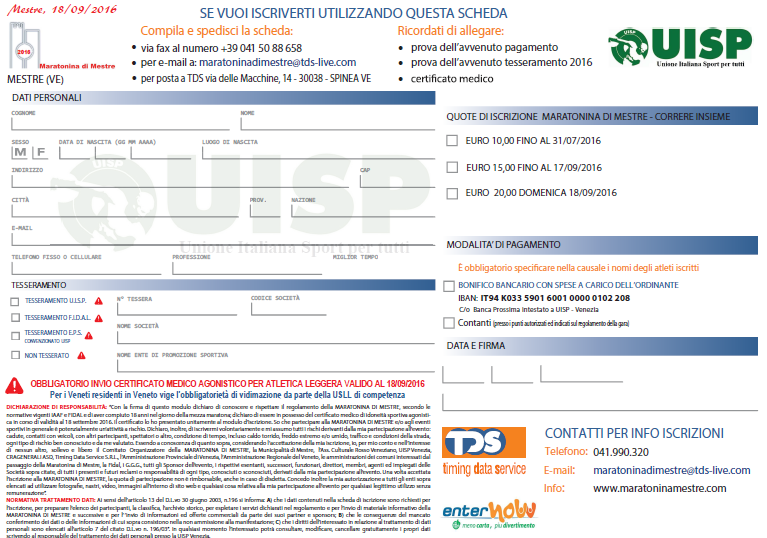 Società: 	Rappresentante società: Indirizzo: Tel. 	E‐mail: Versata tramite _______________ , la quota di € ___________ ( allegare copia).DICHIARAZIONE: Dichiaro di avere preso visione e di accettare il regolamento, consapevole della conseguenza di false dichiarazioni e assumendomi ogni responsabilità per quanto potrà accadere. Dichiaro che gli atleti in elenco sono in possesso di regolare certificazione sanitaria agonistica per ATLETICA LEGGERA valida per l'anno in corso, che sarà fornita unitamente alla presente.DATA:  ______________________	Firma del Presidente ___________________________ SCHEDA DI ISCRIZIONE PER I PERCORSI DA 6,5 E 13,5 KM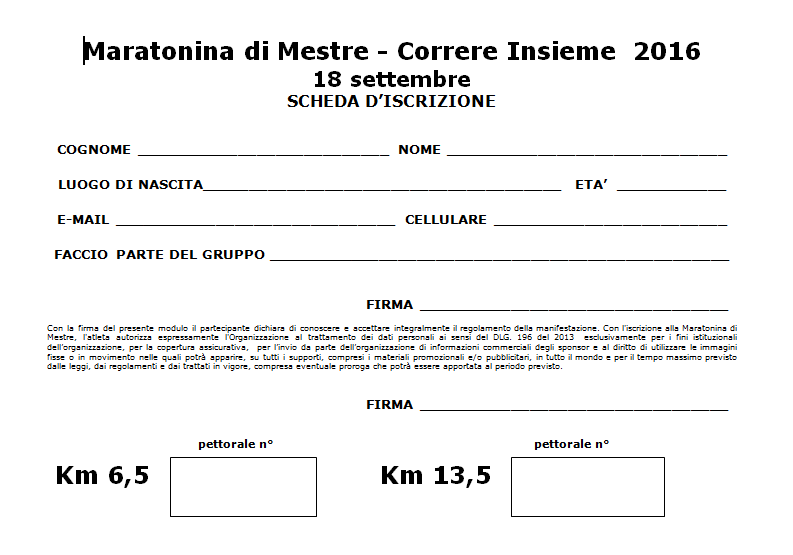 Maratonina di Mestre 2016 ‐ Scheda iscrizione per SocietàCognomeNomeSessoData di nascitaTessera FIDAL/o ente di promozione sportivaTelefono/CellulareE‐mail